ОТЧЕТ ОБ ИСПОЛНЕНИИ БЮДЖЕТА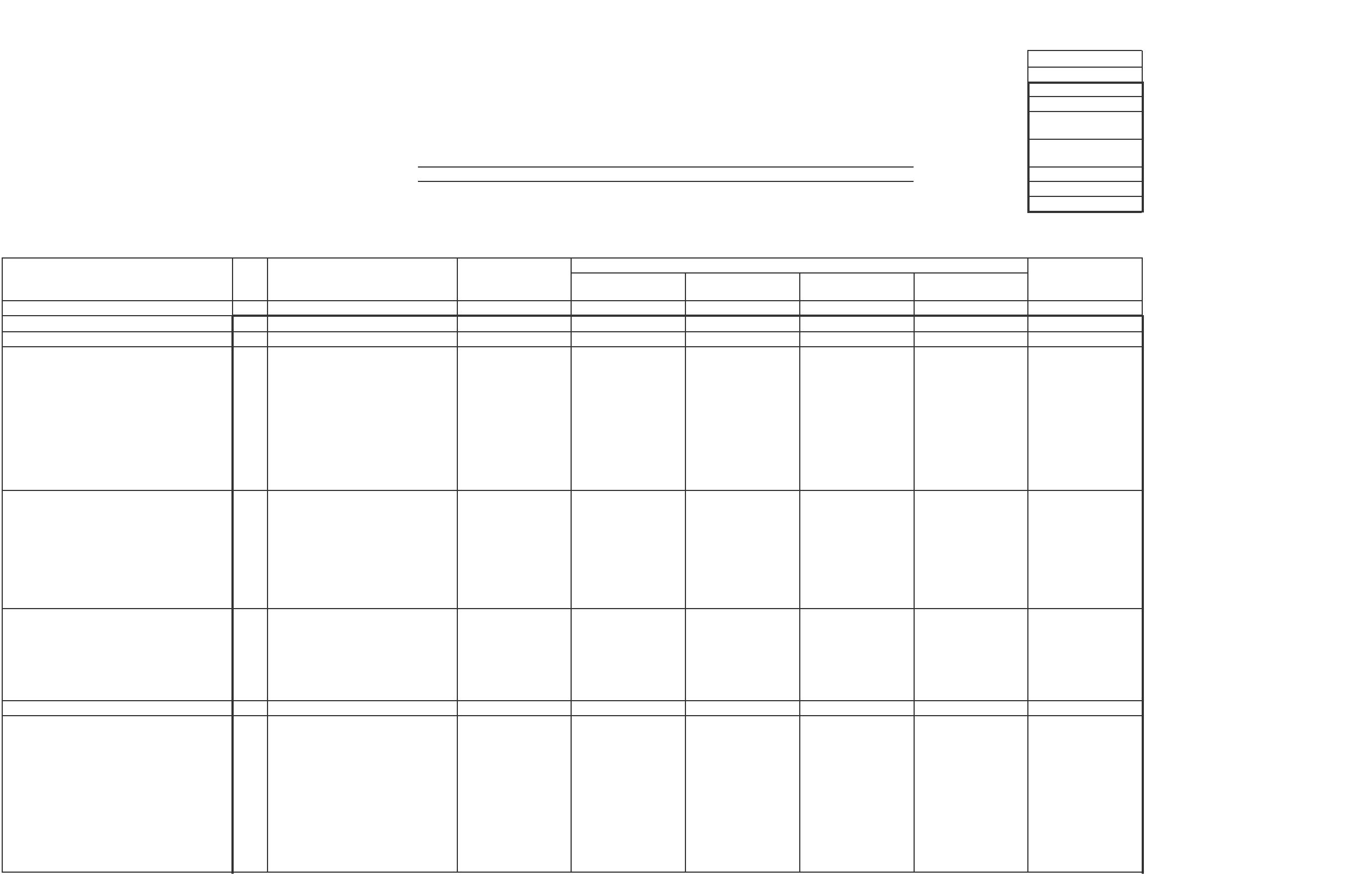  ГЛАВНОГО РАСПОРЯДИТЕЛЯ, РАСПОРЯДИТЕЛЯ, ПОЛУЧАТЕЛЯ БЮДЖЕТНЫХ СРЕДСТВ,
ГЛАВНОГО АДМИНИСТРАТОРА, АДМИНИСТРАТОРА ИСТОЧНИКОВ ФИНАНСИРОВАНИЯ ДЕФИЦИТА БЮДЖЕТА,
 ГЛАВНОГО АДМИНИСТРАТОРА, АДМИНИСТРАТОРА ДОХОДОВ БЮДЖЕТА КОДЫ
 Форма по ОКУД 0503127на 1 октября 2021 г. Дата 01.10.2021Главный распорядитель, распорядитель, получатель бюджетных средств,главный администратор, администратор доходов бюджета, по ОКПО 26055033 главный администратор, администратор источников финансированиядефицита бюджета АМО "ОЗЕРНОЕ" Глава по БК 853 Наименование бюджета БЮДЖЕТ МУНИЦИПАЛЬНОГО ОБРАЗОВАНИЯ "ОЗЕРНОЕ" по ОКТМО 81615455
Периодичность: месячная,квартальная, годоваяЕдиница измерения: руб. по ОКЕИ 3831. Доходы бюджетаКод Утвержденные Исполнено Неисполненные
 Код доходаНаименование показателя стро- бюджетные через финансовые через банковские некассовые назначения
 по бюджетной классификации итогоки назначения органы счета операции 1 2 3 4 5 6 7 8 9
Доходы бюджета — всего 010 × 16 751 426,42 9 221 799,67 - - 9 221 799,67 -
 в том числе:Налог на доходы физических лиц с 010 853 1010201001 1000 110 420 000,00 1 062 913,85 - - 1 062 913,85 -доходов, источником которых является
налоговый агент, за исключением
доходов, в отношении которых
исчисление и уплата налога осуществляются в соответствии со
статьями 227, 2271 и 228 Налогового
кодекса Российской Федерации
(перерасчеты, недоимка и задолженность по соответствующему
платежу, в том числе по отмененному)Налог на доходы физических лиц с 010 853 1010201001 2100 110 - 77,32 - - 77,32 -доходов, источником которых является
налоговый агент, за исключением
доходов, в отношении которых исчисление и уплата налога осуществляются в соответствии со
статьями 227, 2271 и 228 Налогового
кодекса Российской Федерации (пени
по соответствующему платежу)Налог на доходы физических лиц с 010 853 1010203001 1000 110 5 593 930,42 5 593 852,76 - - 5 593 852,76 77,66доходов, полученных физическими
лицами в соответствии со статьей 228
Налогового кодекса Российской Федерации (перерасчеты, недоимка и
задолженность по соответствующему
платежу, в том числе по отмененному)010 853 1010205001 1000 110 100 000,00 100 000,00 - - 100 000,00 - Налог на доходы физических лиц в 010 853 1010208001 1000 110 - 8 724,86 - - 8 724,86 -виде фиксированных авансовых
платежей с доходов, полученных
физическими лицами, являющимися
иностранными гражданами, осуществляющими трудовую деятельность по найму на основании
патента в соответствии со статьей 2271
Налогового кодекса Российской Федерации (перерасчеты, недоимка и
задолженность по соответствующему
платежу, в том числе по отмененному)Форма 0503127, с. 2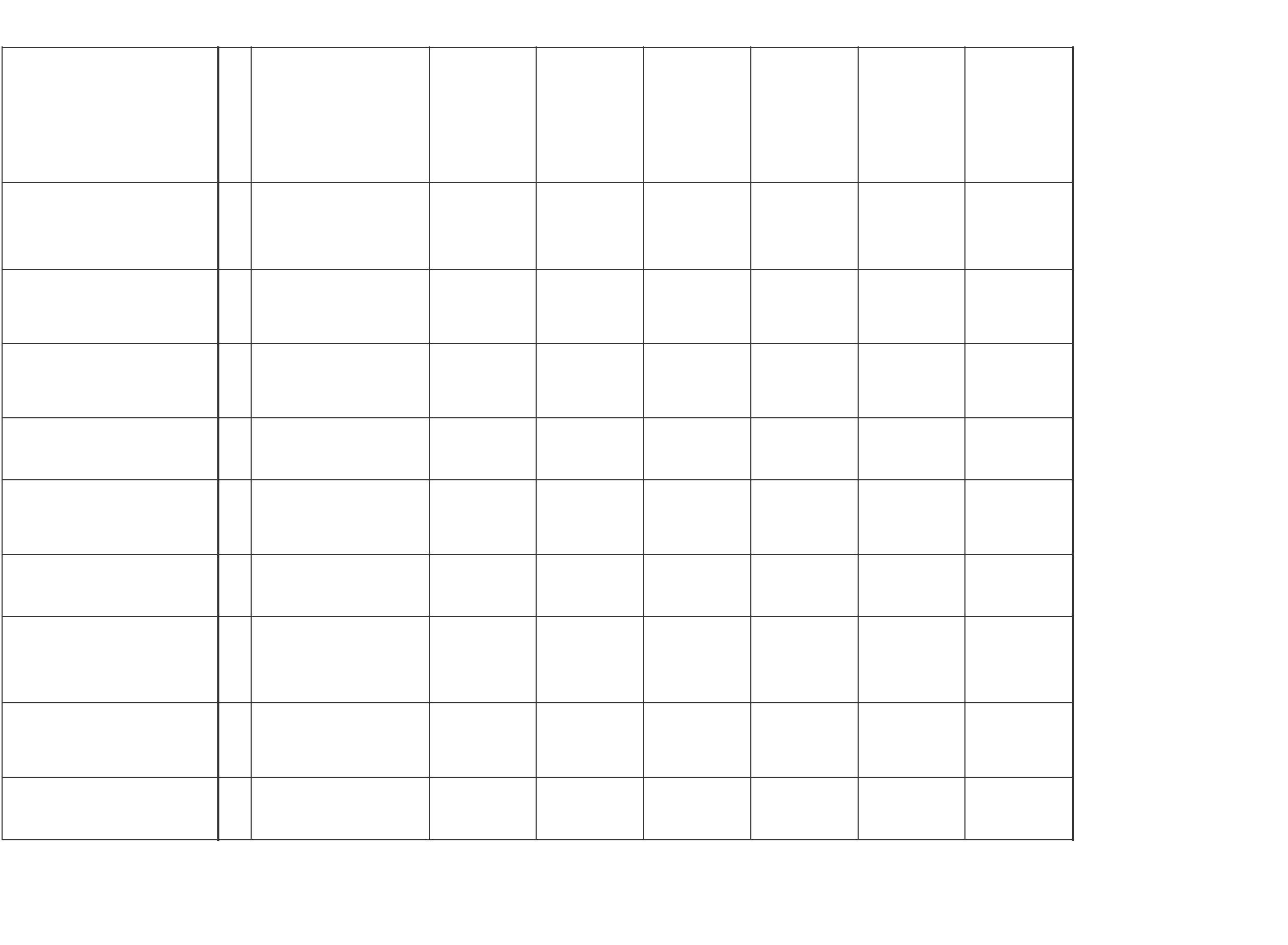 Форма 0503127, с. 3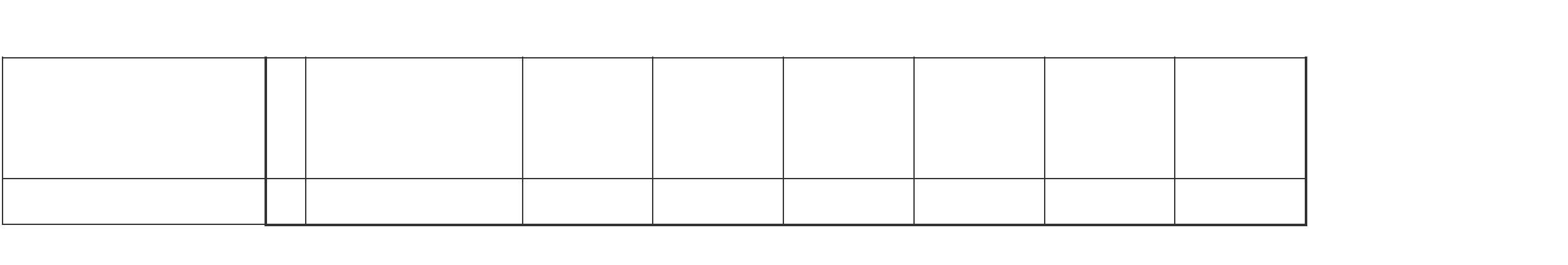 Форма 0503127, с. 4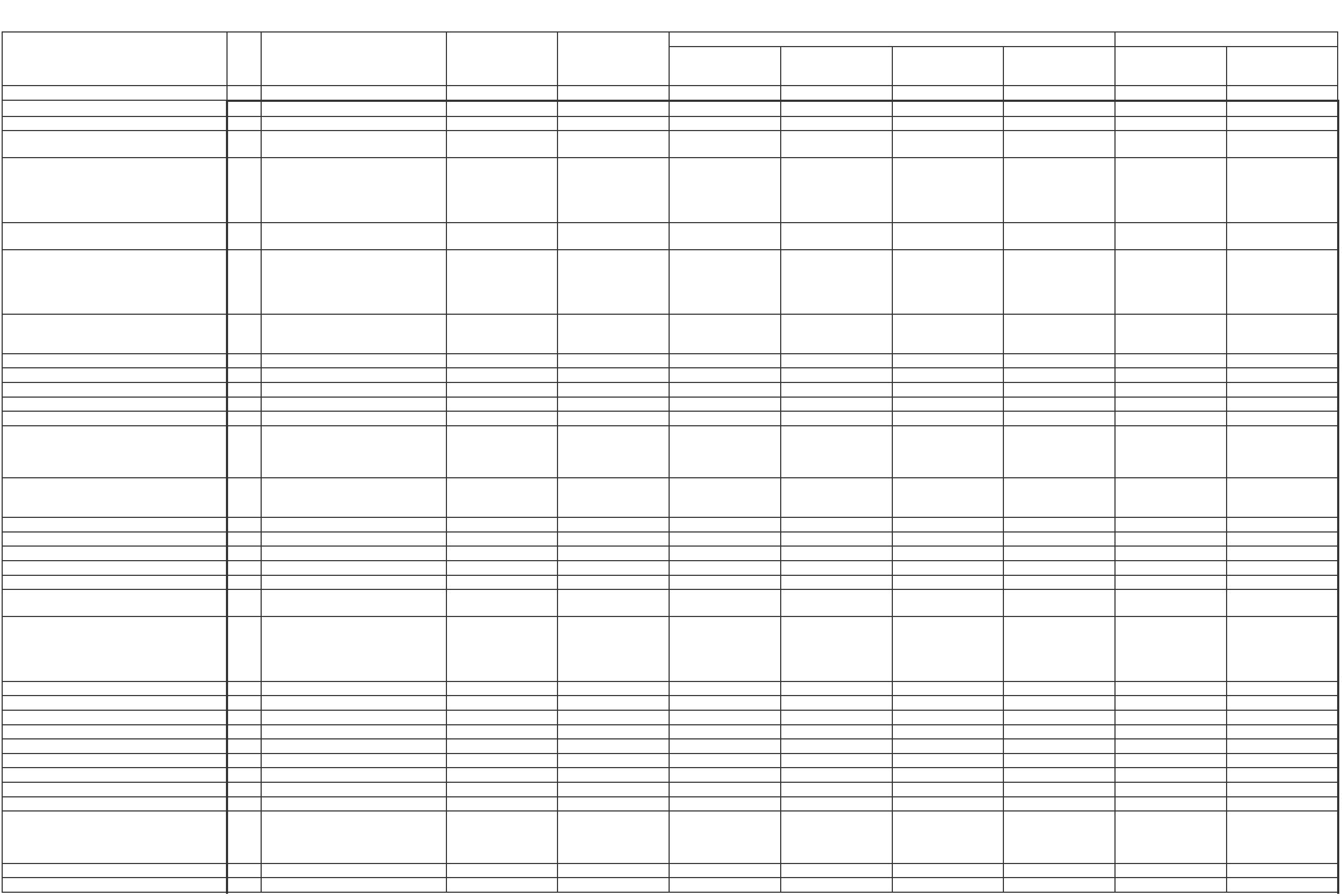 2. Расходы бюджета Форма 0503127 с. 2 Исполнено Неисполненные назначения
Код Утвержденные Код расхода Лимиты бюджетных по лимитам
Наименование показателя стро- бюджетные через финансовые через банковские некассовые
 по бюджетной классификации обязательств итого по ассигнованиям бюджетных
 ки назначения органы счета операции
 обязательств1 2 3 4 5 6 7 8 9 10 11 Расходы бюджета — всего 200 × 16 751 426,42 16 751 426,42 3 882 276,75 - - 3 882 276,75 12 869 149,67 12 869 149,67в том числе:Фонд оплаты труда государственных 200 853 0102 83000 91010 121 392 400,00 392 400,00 350 749,89 - - 350 749,89 41 650,11 41 650,11
(муниципальных) органовВзносы по обязательному социальному 200 853 0102 83000 91010 129 118 500,00 118 500,00 90 110,92 - - 90 110,92 28 389,08 28 389,08страхованию на выплаты денежного
содержания и иные выплаты
работникам государственных
(муниципальных) органовФонд оплаты труда государственных 200 853 0104 01001 91020 121 201 700,00 201 700,00 181 437,63 - - 181 437,63 20 262,37 20 262,37
(муниципальных) органовВзносы по обязательному социальному 200 853 0104 01001 91020 129 60 900,00 60 900,00 49 015,01 - - 49 015,01 11 884,99 11 884,99страхованию на выплаты денежного
содержания и иные выплаты
работникам государственных
(муниципальных) органовЗакупка товаров, работ, услуг в сфере 200 853 0104 01001 91020 242 18 800,00 18 800,00 18 800,00 - - 18 800,00 - - информационно-коммуникационныхтехнологийПрочая закупка товаров, работ и услуг 200 853 0104 01001 91020 244 18 114,55 18 114,55 18 114,55 - - 18 114,55 - - Иные межбюджетные трансферты 200 853 0106 01001 41010 540 277 000,00 277 000,00 201 734,27 - - 201 734,27 75 265,73 75 265,73
Иные межбюджетные трансферты 200 853 0106 01001 41020 540 33 000,00 33 000,00 - - - - 33 000,00 33 000,00
Резервные средства 200 853 0111 84100 86010 870 1 000,00 1 000,00 - - - - 1 000,00 1 000,00
Фонд оплаты труда учреждений 200 853 0113 01001 23590 111 544 900,00 544 900,00 520 128,88 - - 520 128,88 24 771,12 24 771,12 Взносы по обязательному социальному 200 853 0113 01001 23590 119 164 600,00 164 600,00 147 894,54 - - 147 894,54 16 705,46 16 705,46страхованию на выплаты по оплате
труда работников и иные выплаты
работникам учрежденийЗакупка товаров, работ, услуг в сфере 200 853 0113 01001 23590 242 23 200,00 23 200,00 3 975,81 - - 3 975,81 19 224,19 19 224,19 информационно-коммуникационныхтехнологийПрочая закупка товаров, работ и услуг 200 853 0113 01001 23590 244 2 712 798,42 2 712 798,42 121 347,99 - - 121 347,99 2 591 450,43 2 591 450,43 Закупка энергетических ресурсов 200 853 0113 01001 23590 247 21 000,00 21 000,00 8 500,00 - - 8 500,00 12 500,00 12 500,00
Уплата прочих налогов, сборов 200 853 0113 01001 23590 852 3 300,00 3 300,00 - - - - 3 300,00 3 300,00
Уплата иных платежей 200 853 0113 01001 23590 853 1 600,00 1 600,00 - - - - 1 600,00 1 600,00
Прочая закупка товаров, работ и услуг 200 853 0113 84200 S2870 244 1 300,00 1 300,00 650,00 - - 650,00 650,00 650,00Фонд оплаты труда государственных 200 853 0203 84200 51180 121 108 500,00 108 500,00 72 489,20 - - 72 489,20 36 010,80 36 010,80
(муниципальных) органовВзносы по обязательному социальному 200 853 0203 84200 51180 129 32 800,00 32 800,00 22 240,96 - - 22 240,96 10 559,04 10 559,04страхованию на выплаты денежного
содержания и иные выплаты
работникам государственных
(муниципальных) органовПрочая закупка товаров, работ и услуг 200 853 0310 02001 82300 244 40 000,00 40 000,00 40 000,00 - - 40 000,00 - -
Прочая закупка товаров, работ и услуг 200 853 0409 84200 Д6207 244 40 000,00 40 000,00 - - - - 40 000,00 40 000,00
Закупка энергетических ресурсов 200 853 0409 84200 Д6207 247 41 600,00 41 600,00 37 000,00 - - 37 000,00 4 600,00 4 600,00
Прочая закупка товаров, работ и услуг 200 853 0412 84200 62080 244 60 000,00 60 000,00 - - - - 60 000,00 60 000,00
Прочая закупка товаров, работ и услуг 200 853 0412 84200 S2280 244 99 756,00 99 756,00 - - - - 99 756,00 99 756,00
Закупка энергетических ресурсов 200 853 0503 03001 82910 247 15 000,00 15 000,00 13 400,00 - - 13 400,00 1 600,00 1 600,00
Прочая закупка товаров, работ и услуг 200 853 0503 03001 82920 244 6 100,00 6 100,00 - - - - 6 100,00 6 100,00
Прочая закупка товаров, работ и услуг 200 853 0503 84200 62050 244 6 600,00 6 600,00 - - - - 6 600,00 6 600,00
Прочая закупка товаров, работ и услуг 200 853 0503 84200 62120 244 35 000,00 35 000,00 10 000,00 - - 10 000,00 25 000,00 25 000,00 Бюджетные инвестиции в объекты 200 853 0503 84200 62120 414 2 624 300,00 2 624 300,00 - - - - 2 624 300,00 2 624 300,00капитального строительства
государственной (муниципальной)
собственностиПрочая закупка товаров, работ и услуг 200 853 0503 84200 74030 244 40 000,00 40 000,00 - - - - 40 000,00 40 000,00
Иные межбюджетные трансферты 200 853 0801 04001 41050 540 289 700,00 289 700,00 225 220,00 - - 225 220,00 64 480,00 64 480,00Форма 0503127, с. 5 Закупка товаров, работ, услуг в сфере 200 853 0804 04001 23590 242 2 000,00 2 000,00 - - - - 2 000,00 2 000,00 информационно-коммуникационных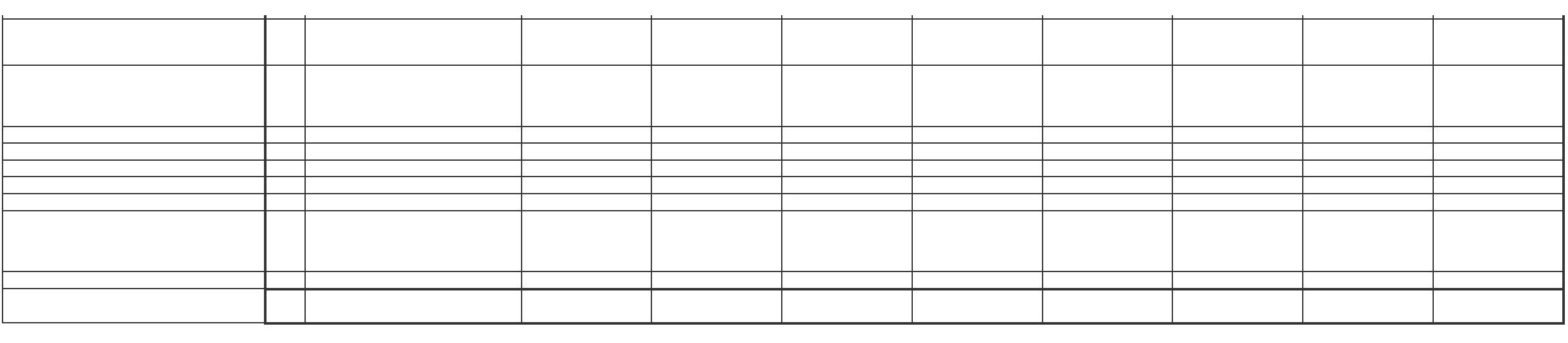 технологийЗакупка товаров, работ, услуг в целях 200 853 0804 04001 23590 243 2 329 934,00 2 329 934,00 698 980,20 - - 698 980,20 1 630 953,80 1 630 953,80капитального ремонта
государственного (муниципального)
имуществаПрочая закупка товаров, работ и услуг 200 853 0804 04001 23590 244 184 385,45 184 385,45 60 764,00 - - 60 764,00 123 621,45 123 621,45
Закупка энергетических ресурсов 200 853 0804 04001 23590 247 22 400,00 22 400,00 22 400,00 - - 22 400,00 - -
Иные межбюджетные трансферты 200 853 0804 04001 41050 540 869 400,00 869 400,00 777 322,90 - - 777 322,90 92 077,10 92 077,10
Прочая закупка товаров, работ и услуг 200 853 0804 04001 82610 244 28 000,00 28 000,00 - - - - 28 000,00 28 000,00
Прочая закупка товаров, работ и услуг 200 853 1101 05001 82600 244 5 300,00 5 300,00 - - - - 5 300,00 5 300,00 Бюджетные инвестиции в объекты 200 853 1102 05001 62110 414 5 006 472,00 5 006 472,00 - - - - 5 006 472,00 5 006 472,00капитального строительства
государственной (муниципальной)
собственностиПрочая закупка товаров, работ и услуг 200 853 1102 05001 82610 244 270 066,00 270 066,00 190 000,00 - - 190 000,00 80 066,00 80 066,00 Результат исполнения бюджета 450 × × × 5 339 522,92 - - 5 339 522,92 × ×(дефицит / профицит )Форма 0503127, с. 6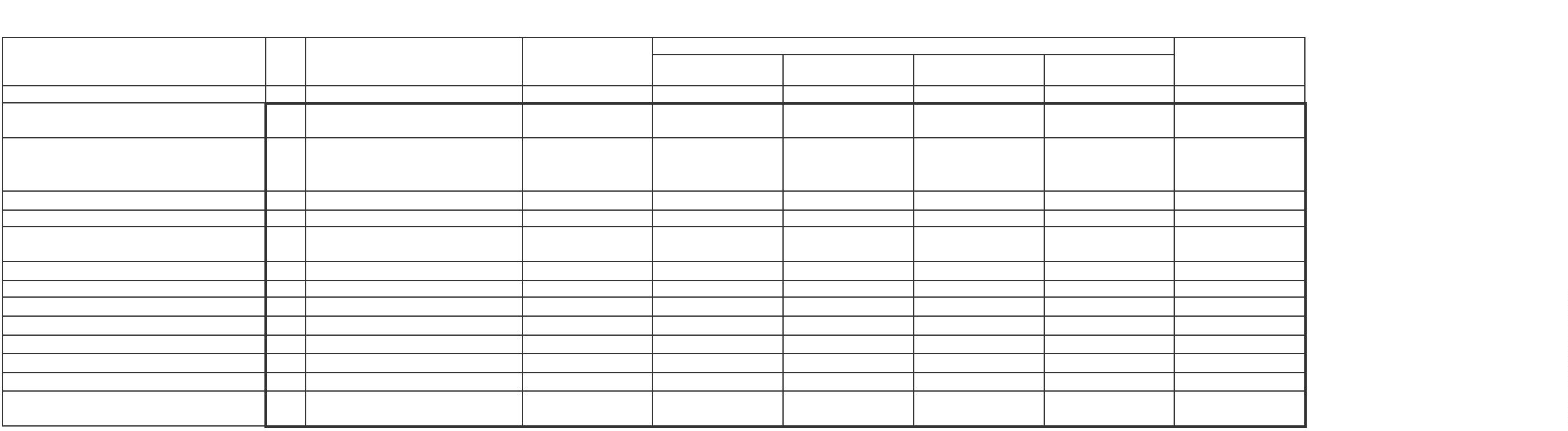 3. Источники финансирования дефицита бюджета Форма 0503127 с. 3Код Утвержденные Исполнено Неисполненные
 Код источника финансированияНаименование показателя стро- бюджетные через финансовые через банковские некассовые назначения
 по бюджетной классификации итогоки назначения органы счета операции1 2 3 4 5 6 7 8 9 Источники финансирования дефицита 500 × - -5 339 522,92 - - -5 339 522,92 -бюджета — всегов том числе: - - - - - - -
Изменение остатков средств 700 - - × - - - -
 увеличение остатков средств, всего 710 - - × - - - ×
 - - × - - - ×уменьшение остатков средств, всего 720 - - × - - - ×
 - - × - - - ×Изменение остатков по расчетам 800 × × -5 339 522,92 - - -5 339 522,92 × (стр. 810 + стр. 820)Форма 0503127, с. 7 Форма 0503127 с. 4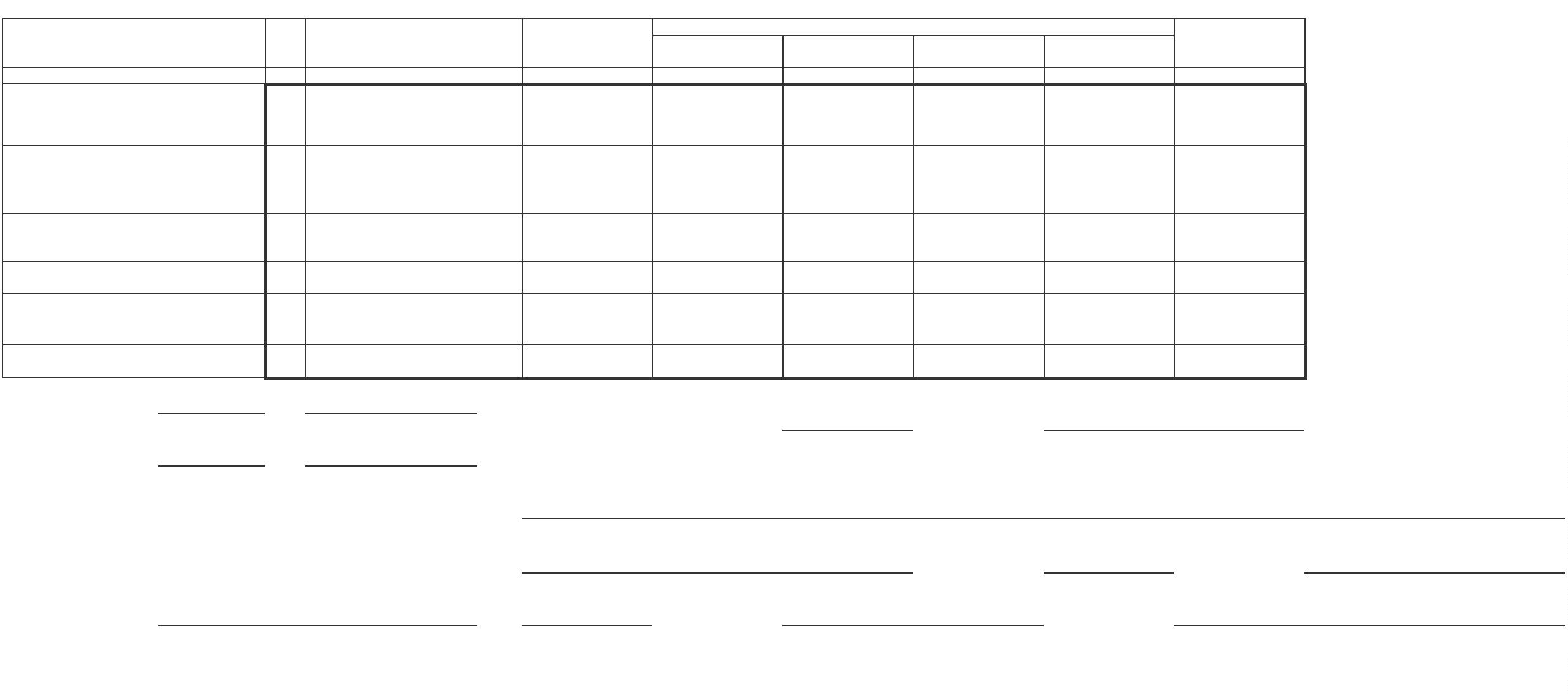 Код Утвержденные Исполнено Неисполненные
 Код источника финансированияНаименование показателя стро- бюджетные через финансовые через банковские некассовые назначения
 по бюджетной классификации итогоки назначения органы счета операции1 2 3 4 5 6 7 8 9 изменение остатков по расчетам 810 × × -5 339 522,92 - × -5 339 522,92 ×с органами, организующими
исполнение бюджета
(стр. 811 + стр. 812)из них:Руководитель Б.И. Панфилов Руководитель финансово-
 (подпись) (расшифровка подписи) экономической службы(подпись) (расшифровка подписи)Главный бухгалтер Л.В. Мохоева(подпись) (расшифровка подписи)Централизованная бухгалтерия(наименование, ОГРН, ИНН, КПП, местонахождение)Руководитель (уполномоченное лицо)(должность) (подпись) (расшифровка подписи)Исполнитель(должность) (подпись) (расшифровка подписи) (телефон, e-mail)30 сентября 2021 г.Налог на доходы физических лиц ввиде фиксированных авансовыхплатежей с доходов, полученныхфизическими лицами, являющимисяиностранными гражданами,осуществляющими трудовуюдеятельность по найму на основаниипатента в соответствии со статьей 2271Налогового кодекса РоссийскойФедерации (пени по соответствующемуплатежу)Налог на имущество физических лиц,взимаемый по ставкам, применяемым кобъектам налогообложения,расположенным в границах сельскихпоселений (перерасчеты, недоимка изадолженность по соответствующемуплатежу, в том числе по отмененному)Налог на имущество физических лиц,взимаемый по ставкам, применяемым кобъектам налогообложения,расположенным в границах сельскихпоселений (пени по соответствующемуплатежу)Земельный налог с организаций,обладающих земельным участком,расположенным в границах сельскихпоселений (перерасчеты, недоимка изадолженность по соответствующемуплатежу, в том числе по отмененному)Земельный налог с организаций,обладающих земельным участком,расположенным в границах сельскихпоселений (пени по соответствующемуплатежу)Земельный налог с физических лиц,обладающих земельным участком,расположенным в границах сельскихпоселений (перерасчеты, недоимка изадолженность по соответствующемуплатежу, в том числе по отмененному)Земельный налог с физических лиц,обладающих земельным участком,расположенным в границах сельскихпоселений (пени по соответствующемуплатежу)Доходы от сдачи в аренду имущества,находящегося в оперативномуправлении органов управлениясельских поселений и созданных имиучреждений (за исключениемимущества муниципальных бюджетныхи автономных учреждений)Дотации бюджетам сельских поселенийна выравнивание бюджетнойобеспеченности (перерасчеты,недоимка и задолженность посоответствующему платежу, в томчисле по отмененному)Субвенции бюджетам сельскихпоселений на осуществлениепервичного воинского учета натерриториях, где отсутствуют военныекомиссариаты010 853 1010208001 2100 110 - 26,73 - - 26,73 -010 853 1060103010 1000 110 5 800,00 -293,13 - - -293,13 6 093,13010 853 1060103010 2100 110 - -105,16 - - -105,16 -010 853 1060603310 1000 110 16 000,00 14 153,22 - - 14 153,22 1 846,78010 853 1060603310 2100 110 - 166,25 - - 166,25 -010 853 1060604310 1000 110 23 900,00 3 447,23 - - 3 447,23 20 452,77010 853 1060604310 2100 110 - -196,03 - - -196,03 -010 853 1110503510 0000 120 - 1 906,77 - - 1 906,77 -010 853 2021500110 1000 150 1 400,00 - - - - 1 400,00010 853 2023511810 0000 150 141 300,00 105 975,00 - - 105 975,00 35 325,00Межбюджетные трансферты,передаваемые бюджетам сельскихпоселений из бюджетовмуниципальных районов наосуществление части полномочий порешению вопросов местного значения всоответствии с заключеннымисоглашениямиПрочие безвозмездные поступления вбюджеты сельских поселений отбюджетов муниципальных районов010 853 2024001410 0000 150 7 348 946,00 35 000,00 - - 35 000,00 7 313 946,00010 853 2029005410 0000 150 3 100 150,00 2 296 150,00 - - 2 296 150,00 804 000,00источники внутреннегофинансирования бюджета из них:520 × - - - - - -источники внешнегофинансирования бюджета из них:- - - - - - -620 × - - - - - -увеличение счетов расчетов(дебетовый остатоксчета 1 210 02 000)уменьшение счетов расчетов(кредитовый остатоксчета 1 304 05 000)Изменение остатков по внутреннимрасчетам (стр. 821 + стр. 822)в том числе:увеличение счетов расчетов(дебетовый остатоксчета 1 210 02 000)уменьшение счетов расчетов(кредитовый остатоксчета 1 304 05 000)Изменение остатков по внутреннимрасчетам (стр. 821 + стр. 822)в том числе:увеличение счетов расчетов(дебетовый остатоксчета 1 210 02 000)уменьшение счетов расчетов(кредитовый остатоксчета 1 304 05 000)Изменение остатков по внутреннимрасчетам (стр. 821 + стр. 822)в том числе:811 × × -9 221 799,67 - × -9 221 799,67 ×812 × × 3 882 276,75 - × 3 882 276,75 ×820 × × × - - - ×811 × × -9 221 799,67 - × -9 221 799,67 ×812 × × 3 882 276,75 - × 3 882 276,75 ×820 × × × - - - ×увеличение остатковпо внутренним расчетамуменьшение остатковпо внутренним расчетам821 × × × - - - ×822 × × × - - - ×821 × × × - - - ×822 × × × - - - ×